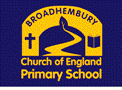 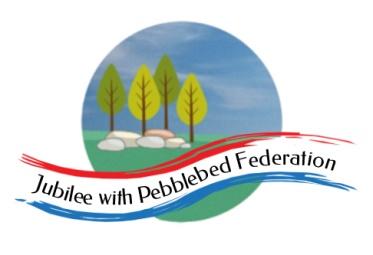                             Class 1 Home Learning for the week beginning 12th OctoberPhonics (30 mins)Bug Club (30 mins)Writing (30 mins)Maths (30 mins)Afternoon ProjectMonday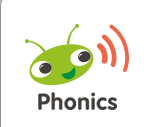 Please log into your Bug Club account where I will  have allocated games for phonics.  ReceptionPhoneme iYear 1Phase 5Unit 13/f/ written as / ph/Year 2/s/ and /z/ written as ‘se’Play Unit 24 game for consolidation this week. 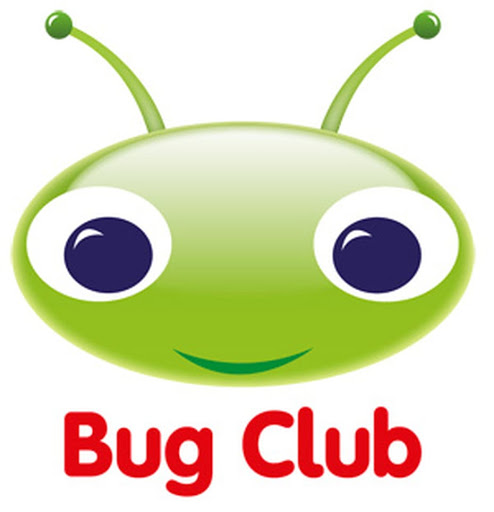 https://www.activelearnprimary.co.uk/login?c=0 Check your account for book allocations. Lesson 6https://classroom.thenational.academy/units/recount-news-report-78daReceptionLesson 6https://classroom.thenational.academy/units/early-mathematical-experiences-205eYear 1Numbers to 10Lesson 1https://classroom.thenational.academy/units/numbers-to-10-526cYear 2Exploring calculation strategies within 20Lesson 1https://classroom.thenational.academy/units/exploring-calculation-strategies-within-20-0fd4REhttps://www.bbc.co.uk/programmes/p0114rn0 Why do Christians believe it is important to help other people?  What could you do to help other people?MondayPlease log into your Bug Club account where I will  have allocated games for phonics.  ReceptionPhoneme iYear 1Phase 5Unit 13/f/ written as / ph/Year 2/s/ and /z/ written as ‘se’Play Unit 24 game for consolidation this week. https://www.activelearnprimary.co.uk/login?c=0 Check your account for book allocations. Lesson 6https://classroom.thenational.academy/units/recount-news-report-78daReceptionLesson 6https://classroom.thenational.academy/units/early-mathematical-experiences-205eYear 1Numbers to 10Lesson 1https://classroom.thenational.academy/units/numbers-to-10-526cYear 2Exploring calculation strategies within 20Lesson 1https://classroom.thenational.academy/units/exploring-calculation-strategies-within-20-0fd4REhttps://www.bbc.co.uk/programmes/p0114rn0 Why do Christians believe it is important to help other people?  What could you do to help other people?MondayPlease log into your Bug Club account where I will  have allocated games for phonics.  ReceptionPhoneme iYear 1Phase 5Unit 13/f/ written as / ph/Year 2/s/ and /z/ written as ‘se’Play Unit 24 game for consolidation this week. https://www.activelearnprimary.co.uk/login?c=0 Check your account for book allocations. Lesson 6https://classroom.thenational.academy/units/recount-news-report-78daReceptionLesson 6https://classroom.thenational.academy/units/early-mathematical-experiences-205eYear 1Numbers to 10Lesson 1https://classroom.thenational.academy/units/numbers-to-10-526cYear 2Exploring calculation strategies within 20Lesson 1https://classroom.thenational.academy/units/exploring-calculation-strategies-within-20-0fd4REhttps://www.bbc.co.uk/programmes/p0114rn0 Why do Christians believe it is important to help other people?  What could you do to help other people?MondayPlease log into your Bug Club account where I will  have allocated games for phonics.  ReceptionPhoneme iYear 1Phase 5Unit 13/f/ written as / ph/Year 2/s/ and /z/ written as ‘se’Play Unit 24 game for consolidation this week. https://www.activelearnprimary.co.uk/login?c=0 Check your account for book allocations. Lesson 6https://classroom.thenational.academy/units/recount-news-report-78daReceptionLesson 6https://classroom.thenational.academy/units/early-mathematical-experiences-205eYear 1Numbers to 10Lesson 1https://classroom.thenational.academy/units/numbers-to-10-526cYear 2Exploring calculation strategies within 20Lesson 1https://classroom.thenational.academy/units/exploring-calculation-strategies-within-20-0fd4REhttps://www.bbc.co.uk/programmes/p0114rn0 Why do Christians believe it is important to help other people?  What could you do to help other people?MondayPlease log into your Bug Club account where I will  have allocated games for phonics.  ReceptionPhoneme iYear 1Phase 5Unit 13/f/ written as / ph/Year 2/s/ and /z/ written as ‘se’Play Unit 24 game for consolidation this week. https://www.activelearnprimary.co.uk/login?c=0 Check your account for book allocations. Lesson 6https://classroom.thenational.academy/units/recount-news-report-78daReceptionLesson 6https://classroom.thenational.academy/units/early-mathematical-experiences-205eYear 1Numbers to 10Lesson 1https://classroom.thenational.academy/units/numbers-to-10-526cYear 2Exploring calculation strategies within 20Lesson 1https://classroom.thenational.academy/units/exploring-calculation-strategies-within-20-0fd4REhttps://www.bbc.co.uk/programmes/p0114rn0 Why do Christians believe it is important to help other people?  What could you do to help other people?MondayPlease log into your Bug Club account where I will  have allocated games for phonics.  ReceptionPhoneme iYear 1Phase 5Unit 13/f/ written as / ph/Year 2/s/ and /z/ written as ‘se’Play Unit 24 game for consolidation this week. https://www.activelearnprimary.co.uk/login?c=0 Check your account for book allocations. Lesson 6https://classroom.thenational.academy/units/recount-news-report-78daReceptionLesson 6https://classroom.thenational.academy/units/early-mathematical-experiences-205eYear 1Numbers to 10Lesson 1https://classroom.thenational.academy/units/numbers-to-10-526cYear 2Exploring calculation strategies within 20Lesson 1https://classroom.thenational.academy/units/exploring-calculation-strategies-within-20-0fd4REhttps://www.bbc.co.uk/programmes/p0114rn0 Why do Christians believe it is important to help other people?  What could you do to help other people?MondayPlease log into your Bug Club account where I will  have allocated games for phonics.  ReceptionPhoneme iYear 1Phase 5Unit 13/f/ written as / ph/Year 2/s/ and /z/ written as ‘se’Play Unit 24 game for consolidation this week. https://www.activelearnprimary.co.uk/login?c=0 Check your account for book allocations. Lesson 6https://classroom.thenational.academy/units/recount-news-report-78daReceptionLesson 6https://classroom.thenational.academy/units/early-mathematical-experiences-205eYear 1Numbers to 10Lesson 1https://classroom.thenational.academy/units/numbers-to-10-526cYear 2Exploring calculation strategies within 20Lesson 1https://classroom.thenational.academy/units/exploring-calculation-strategies-within-20-0fd4REhttps://www.bbc.co.uk/programmes/p0114rn0 Why do Christians believe it is important to help other people?  What could you do to help other people?TuesdayReceptionPhoneme nYear 1Phase 5Unit 13 Read ‘Keeping a Pet’ to consolidate learnt soundsYear 2Unit 24Read ‘Dressed for the Job’ which has been allocated to consolidate learning of Unit 24 sounds. https://www.activelearnprimary.co.uk/login?c=0 Lesson 7https://classroom.thenational.academy/units/recount-news-report-78daReceptionLesson 7https://classroom.thenational.academy/units/early-mathematical-experiences-205eYear 1Numbers to 10Lesson 2https://classroom.thenational.academy/units/numbers-to-10-526cYear 2Exploring calculation strategies within 20Lesson 2https://classroom.thenational.academy/units/exploring-calculation-strategies-within-20-0fd4Sciencehttps://www.twinkl.co.uk/resource/t-tp-539-the-cautious-caterpillar-minibeast-microhabitats-powerpoint TuesdayReceptionPhoneme nYear 1Phase 5Unit 13 Read ‘Keeping a Pet’ to consolidate learnt soundsYear 2Unit 24Read ‘Dressed for the Job’ which has been allocated to consolidate learning of Unit 24 sounds. https://www.activelearnprimary.co.uk/login?c=0 Lesson 7https://classroom.thenational.academy/units/recount-news-report-78daReceptionLesson 7https://classroom.thenational.academy/units/early-mathematical-experiences-205eYear 1Numbers to 10Lesson 2https://classroom.thenational.academy/units/numbers-to-10-526cYear 2Exploring calculation strategies within 20Lesson 2https://classroom.thenational.academy/units/exploring-calculation-strategies-within-20-0fd4Sciencehttps://www.twinkl.co.uk/resource/t-tp-539-the-cautious-caterpillar-minibeast-microhabitats-powerpoint TuesdayReceptionPhoneme nYear 1Phase 5Unit 13 Read ‘Keeping a Pet’ to consolidate learnt soundsYear 2Unit 24Read ‘Dressed for the Job’ which has been allocated to consolidate learning of Unit 24 sounds. https://www.activelearnprimary.co.uk/login?c=0 Lesson 7https://classroom.thenational.academy/units/recount-news-report-78daReceptionLesson 7https://classroom.thenational.academy/units/early-mathematical-experiences-205eYear 1Numbers to 10Lesson 2https://classroom.thenational.academy/units/numbers-to-10-526cYear 2Exploring calculation strategies within 20Lesson 2https://classroom.thenational.academy/units/exploring-calculation-strategies-within-20-0fd4Sciencehttps://www.twinkl.co.uk/resource/t-tp-539-the-cautious-caterpillar-minibeast-microhabitats-powerpoint TuesdayReceptionPhoneme nYear 1Phase 5Unit 13 Read ‘Keeping a Pet’ to consolidate learnt soundsYear 2Unit 24Read ‘Dressed for the Job’ which has been allocated to consolidate learning of Unit 24 sounds. https://www.activelearnprimary.co.uk/login?c=0 Lesson 7https://classroom.thenational.academy/units/recount-news-report-78daReceptionLesson 7https://classroom.thenational.academy/units/early-mathematical-experiences-205eYear 1Numbers to 10Lesson 2https://classroom.thenational.academy/units/numbers-to-10-526cYear 2Exploring calculation strategies within 20Lesson 2https://classroom.thenational.academy/units/exploring-calculation-strategies-within-20-0fd4Sciencehttps://www.twinkl.co.uk/resource/t-tp-539-the-cautious-caterpillar-minibeast-microhabitats-powerpoint TuesdayReceptionPhoneme nYear 1Phase 5Unit 13 Read ‘Keeping a Pet’ to consolidate learnt soundsYear 2Unit 24Read ‘Dressed for the Job’ which has been allocated to consolidate learning of Unit 24 sounds. https://www.activelearnprimary.co.uk/login?c=0 Lesson 7https://classroom.thenational.academy/units/recount-news-report-78daReceptionLesson 7https://classroom.thenational.academy/units/early-mathematical-experiences-205eYear 1Numbers to 10Lesson 2https://classroom.thenational.academy/units/numbers-to-10-526cYear 2Exploring calculation strategies within 20Lesson 2https://classroom.thenational.academy/units/exploring-calculation-strategies-within-20-0fd4Sciencehttps://www.twinkl.co.uk/resource/t-tp-539-the-cautious-caterpillar-minibeast-microhabitats-powerpoint TuesdayReceptionPhoneme nYear 1Phase 5Unit 13 Read ‘Keeping a Pet’ to consolidate learnt soundsYear 2Unit 24Read ‘Dressed for the Job’ which has been allocated to consolidate learning of Unit 24 sounds. https://www.activelearnprimary.co.uk/login?c=0 Lesson 7https://classroom.thenational.academy/units/recount-news-report-78daReceptionLesson 7https://classroom.thenational.academy/units/early-mathematical-experiences-205eYear 1Numbers to 10Lesson 2https://classroom.thenational.academy/units/numbers-to-10-526cYear 2Exploring calculation strategies within 20Lesson 2https://classroom.thenational.academy/units/exploring-calculation-strategies-within-20-0fd4Sciencehttps://www.twinkl.co.uk/resource/t-tp-539-the-cautious-caterpillar-minibeast-microhabitats-powerpoint WednesdayReceptionPhoneme mYear 1Phase 5Unit 13 Re-read ‘Keeping a Pet’ to consolidate learnt soundsUnit 24Read ‘Dressed for the Job’ which has been allocated to consolidate learning of Unit 24 sounds.https://www.activelearnprimary.co.uk/login?c=0 Lesson 8https://classroom.thenational.academy/units/recount-news-report-78daReceptionLesson 8https://classroom.thenational.academy/units/early-mathematical-experiences-205eYear 1Numbers to 10Lesson 3https://classroom.thenational.academy/units/numbers-to-10-526cYear 2Exploring calculation strategies within 20Lesson 3https://classroom.thenational.academy/units/exploring-calculation-strategies-within-20-0fd4GeographyUse the Google Earth search tool to locate Whitby. Make observations about any physical and human features they observe, based on their prior learning. Find Saltwick Nab https://earth.google.com/web/search/Saltwick+Nab/@54.48888835,-0.5858333,0.01116273a,2844.29432704d,35y,0h,45t,0r/data=CnUaSxJFCiMweDQ4N2YxNzFiNDI3NDQ5Yjc6MHhkZDU5OWQzZjA0NDFlYhlPcFbpkz5LQCFYDA16Jb_ivyoMU2FsdHdpY2sgTmFiGAIgASImCiQJQ8Yeh1NUM0ARPsYeh1NUM8AZ5-k7GukUSUAh5Ok7GukUScAoAg  and use the  picture card to observe its shape and form. What do you think are the dangers? Can you write sentences to describe Saltwick Nab, including its location and the reasons it can be dangerous.ThursdayReceptionPhoneme dYear 1Phase 5Unit 13 Complete comprehension for ‘Keeping a Pet’ to consolidate learnt sounds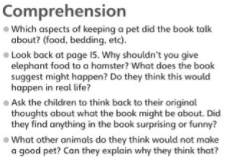 Unit 24Complete the comprehension below for  ‘Dressed for the Job’ which has been allocated to consolidate learning of Unit 24 sounds.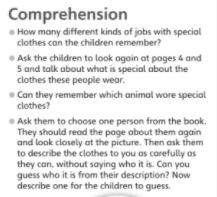 https://www.activelearnprimary.co.uk/login?c=0 Lesson 9https://classroom.thenational.academy/units/recount-news-report-78daReceptionLesson 9https://classroom.thenational.academy/units/early-mathematical-experiences-205eYear 1Numbers to 10Lesson 4https://classroom.thenational.academy/units/numbers-to-10-526cYear 2Exploring calculation strategies within 20Lesson 4https://classroom.thenational.academy/units/exploring-calculation-strategies-within-20-0fd4DTDesigning your hutYour design criteria are: doorwindowApex roofStairsstiltsYou may plan to use any materials that you have available to you.  Design your beach hut on the sheet provided. FridayReceptionPractise  i,n,m,d games (allocated)Year 1tricky wordsare, has, one, our, putYear 2tricky wordsmost, only, great, even, afterhttps://www.activelearnprimary.co.uk/login?c=0 Lesson 10https://classroom.thenational.academy/units/recount-news-report-78daReceptionLesson 10https://classroom.thenational.academy/units/early-mathematical-experiences-205eYear 1Numbers to 10Lesson 5https://classroom.thenational.academy/units/numbers-to-10-526cYear 2Exploring calculation strategies within 20Lesson 5https://classroom.thenational.academy/units/exploring-calculation-strategies-within-20-0fd4Computing/Mental HealthNow Wash Your Handshttps://www.barefootcomputing.org/docs/default-source/barefoot-bytes-downloads/barefoot_bytes_5-7-activities_english.pdf?sfvrsn=d20f91ea_2 